КТО ЕСТЬ МИСТЕР ПУТИН?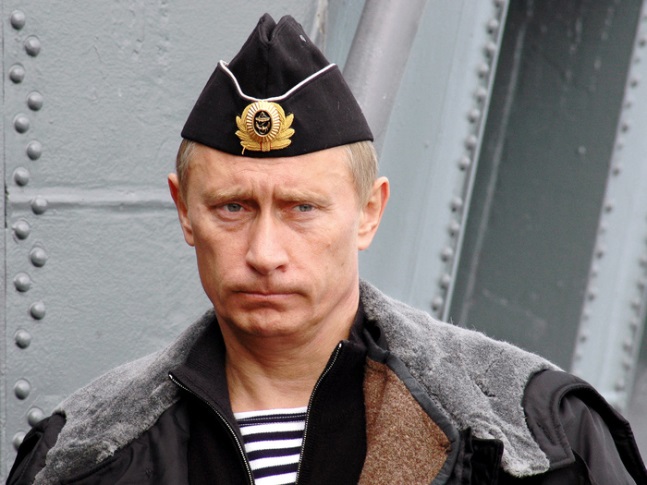 Иллюстрация к навязчивому вопросу(написано в 2014 году  для регионального приложения к всероссийскому еженедельнику «Аргументы недели» -Николай Ильюшенко)…Россия вновь перед выбором. Вновь на перепутье.Как на поле Куликовым. В октябре 17-го.В июне 41-го.В августе 91-го…И вот в очередной раз сейчас - в связи с событиями на Украине.В связи с чем также в очередной уже раз за последние годы вопрос: кто есть мистер Путин?Чего он хочет? И куда ведёт?Диапазон позиций широк. Разброс мнений многокрасочен.Теперь, после Крыма, карты, кажется, раскрыты:  Путин – сторонник так и нераскрывшейся во всем своем потенциале советской модели развития, пятой Империи, Красного проекта, но на качественно обновленной базе.В котором есть органический синтез частного и общего, появления на  этой базе уникального в историческом и ином плане нашего родного отечественного (многоконфессионального и многонационального) ОСОБЕННОГО.Этого ещё не было видно семь лет назад, когда была написана моя статья «В наших жилах-их кровь!».Тогда даже  в высших кругах российской элиты ходили упорные слухи. В том числе прежде всего якобы чуть  ли непримиримом противостоянии  Медведева и Путина и прочих подобных вещах. Сегодня видно, что это далеко не так. Вовсе не так.У национального  лидера есть национальная идея. А значит, она есть и у его народа.хххПутин не мог сказать ВСЕГО раньше. Политик всегда связан.Не может он этого сделать и сейчас.Он говорит: мы не хотим вмешиваться в дела на Украине, определиться в ней должен сам народ.Но о Путине надо судить не по словам, а по действиям.Путин не мог сказать, например, что мы хотим возродить обновлённый СССР. Да и сейчас не может. Но он это делает, начиная  с сохранения  гимна страны, победившей в самой страшной в истории человечества войне-с фашизмом. Последовательно ведёт к восстановлению институтов народовластия и всего, что в интересах народа. Мы это видим. Это происходит у нас на глазах. ОНФ, ГТО, народные дружины…И даже обращение на последнем, состоявшимся в марте этого года съезде Российского союза промышленников и предпринимателей, фактически об этом же:«…И конечно, если отечественные компании станут платить налоги в России, если они не будут уходить от ответственности за страну, вырастет, безусловно – и вы это тоже наверняка понимаете, – доверие к бизнесу вообще, к институту частной собственности, к ценностям экономической, предпринимательской свободы. Это ключевой момент для поступательного развития нашей страны».хххЭто происходит. Трансформация нашего общества и нашего государства. Но эволюционно, а не революционно. Медленно, но, кажется, неотвратимо.Путин не хочет  революционности. Принципиально. Он не хочет решений, которые еще не созрели.Но он  заинтересован в этом созревании. Он максимально способствует ему. Он оформляет этот процесс законодательно.Он прекрасно понимает, что прочно только то, что опирается на позицию народа, на его реальные, а не мнимые, не навязанные со стороны, потребности и интересы. Он многое сделал для формирования этой позиции. В частности, сумел привлечь на свою сторону лучшую часть российской творческой интеллигенции.Показал и доказал, где тупик, а где свет в конце тоннеля.И вовсе не случайно  свой последний творческий вечер создатель нашего прославленного «Наутилуса Помпилиуса» Вячеслов Бутусов посвятил именно Дню российской космонавтики.…Но бывает так, что ждать нельзя. Или, как говорили в свое время: промедление смерти подобно.Соотносимо к Украине.хххБизнесмен Александр Дубровский  в связи с этим написал позавчера в интернет – газете «Взгляд»:«… Победа или поражение в украинском вопросе – это момент истины для каждой из сторон. Поражение перечеркнет все предыдущие мнимые и реальные достижения, и Историю человечества в XXI веке на долгие годы, как всегда, будет писать Победитель.Сдается мне, что Историю будет писать Россия».…Мы ищем национальную идею. Но она, как и  истина, конкретна. Для каждой исторической ситуации. Для каждого исторического периода.Сейчас, когда пишу этот материал, я ещё не знаю, что скажет сегодня на «прямой линии» в вечернем эфире российского телевидения наш национальный лидер.Но однозначно уверен: национальная идея для  России на сегодня заключается прежде всего в поддержке нашего национально ориентированного  лидера в украинских событиях.События на Украине для нас это тест. На очень многое. В том числе на зрелость. Не только нашего общества и государства, но и в целом народа. Уступим или устоим? Для нас это крайне важно. Почему?хххМаксим Твердохлебов  (газета «Ведомости» от 07.03.2014) пишет:«…Все последние годы зависимость российской элиты от вложений на Западе считалась прочной и непреодолимой. Это обстоятельство многие аналитики в России и за рубежом считали базовой характеристикой постсоветского государства. Корысть, безыдейность, цинизм и лицемерие рассматривались как основные черты российского правящего круга. Это обстоятельство служило аргументом против возможного агрессивного поведения Москвы: не посмеют, у них деньги в Европе и США, у них недвижимость и компании на Западе, у них дети на Западе. Серьезная новость последних дней в том, что либо деньги у них не на Западе, либо эти деньги им не нужны, либо принимает решения та группа, для которой приз под названием «наш Крым» ценнее любых западных активов. Они готовы ими пожертвовать — пойти на гамбит. Иными словами, можно говорить о том, что конфигурация ближнего круга изменилась. Решения в Кремле стала принимать «группа честных» или «партия бескорыстных». Сохранять ли кавычки вокруг этих слов — не знаю».И далее:«… Если то, что делает Путин сейчас, не блеф, то это будет иметь огромные последствия для всей системы власти в России и её взаимодействия с миром. Это будет означать, что Путин сделал какой-то важный выбор».хххВыбор Путиным, похоже, действительно сделан и он однозначен: идея Гагарина (созидания в мировом, не побоимся сказать, масштабе) должна победить идею Бандеры (всеразрушения в таком же масштабе).События на Украине и позиция по ним России - это практически первый после августа 91-го года масштабный вызов мировому глобализму (Мюнхенская речь Путина – это особая тема).Это вызов на крайне ответственный поединок.Исход которого теперь зависит и от каждого из нас.От наших способностей творчески работать и интересно жить.От нашего желания и умения поддержать НАШЕГО ЛИДЕРА.ДЕЙСТВИТЕЛЬНО ПО-НАСТОЯЩЕМУ НАЦИОНАЛЬНОГО ЛИДЕРА. Надеюсь, что мы доказали это.